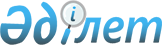 О внесении изменений в решение маслихата города Арыс от 31 декабря 2019 года № 45/315-VІ "О бюджетах сельских округов на 2020-2022 годы"
					
			С истёкшим сроком
			
			
		
					Решение Арысского городского маслихата Туркестанской области от 26 марта 2020 года № 48/344-VI. Зарегистрировано Департаментом юстиции Туркестанской области 27 марта 2020 года № 5526. Прекращено действие в связи с истечением срока
      В соответствии с пунктом 1 статьи 109-1 Бюджетного кодекса Республики Казахстан от 4 декабря 2008 года, пунктом 2-7 статьи 6 "О местном государственном управлении и самоуправлении в Республике Казахстан" Законом Республики Казахстан от 23 января 2001 года, маслихат города Арыс РЕШИЛ:
      1. Внести в решение маслихата города Арыс от 31 декабря 2019 года № 45/315-VІ "О бюджетах сельских округов на 2020-2022 годы" (зарегистрировано в реестре государственной регистрации нормативных правовых актов за № 5371, в эталонном контрольном банке нормативных правовых актов Республики Казахстан в электронном виде 20 января 2020 года) следующие изменения:
      пункт 1 изложить в следующей редакции:
      "1. Утвердить бюджет сельского округа Акдала на 2020-2022 годы согласно приложениям 1, 2 и 3 соответственно, в том числе на 2020 год в следующих объемах:
      1) доходы – 32357 тысяч тенге:
      налоговые поступления – 4 326 тысяч тенге;
      неналоговые поступления – 0;
      поступления от продажи основного капитала – 0;
      поступления трансфертов – 28031 тысяч тенге;
      2) затраты – 33633 тысяч тенге;
      3) чистое бюджетное кредитование – 0:
      бюджетные кредиты – 0;
      погашение бюджетных кредитов – 0;
      4) сальдо по операциям с финансовыми активами – 0:
      приобретение финансовых активов – 0;
      поступления от продажи финансовых активов государства – 0;
      5) дефицит (профицит) бюджета – -1276 тысяч тенге;
      6) финансирование дефицита (использование профицита) бюджета –1276 тысяч тенге:
      поступление займов – 0;
      погашение займов – 0;
      используемые остатки бюджетных средств – 1276 тысяч тенге.
      пункт 2 изложить в следующей редакции:
      2. Утвердить бюджет сельского округа Байыркум на 2020-2022 годы согласно приложениям 4, 5 и 6 соответственно, в том числе на 2020 год в следующих объемах:
      1) доходы – 52151 тысяч тенге:
      налоговые поступления – 4 368 тысяч тенге;
      неналоговые поступления –0;
      поступления от продажи основного капитала – 0;
      поступления трансфертов – 47783 тысяч тенге;
      2) затраты – 53067 тысяч тенге;
      3) чистое бюджетное кредитование – 0:
      бюджетные кредиты – 0;
      погашение бюджетных кредитов – 0;
      4) сальдо по операциям с финансовыми активами – 0:
      приобретение финансовых активов – 0;
      поступления от продажи финансовых активов государства – 0;
      5) дефицит (профицит) бюджета – -916 тысяч тенге;
      6) финансирование дефицита (использование профицита) бюджета –916 тысяч тенге:
      поступление займов – 0;
      погашение займов – 0;
      используемые остатки бюджетных средств – 916 тысяч тенге.
      пункт 3 изложить в следующей редакции:
      3. Утвердить бюджет сельского округа Дермене на 2020-2022 годы согласно приложениям 7, 8 и 9 соответственно, в том числе на 2020 год в следующих объемах:
      1) доходы – 69092 тысяч тенге:
      налоговые поступления –3561 тысяч тенге;
      неналоговые поступления – 0;
      поступления от продажи основного капитала – 0;
      поступления трансфертов – 65531 тысяч тенге;
      2) затраты – 69789 тысяч тенге;
      3) чистое бюджетное кредитование – 0:
      бюджетные кредиты – 0;
      погашение бюджетных кредитов – 0;
      4) сальдо по операциям с финансовыми активами – 0:
      приобретение финансовых активов – 0;
      поступления от продажи финансовых активов государства – 0;
      5) дефицит (профицит) бюджета – -697 тысяч тенге;
      6) финансирование дефицита (использование профицита) бюджета –697 тысяч тенге:
      поступление займов – 0;
      погашение займов – 0;
      используемые остатки бюджетных средств – 697 тысяч тенге.
      пункт 4 изложить в следующей редакции:
      4. Утвердить бюджет сельского округа Жидели на 2020-2022 годы согласно приложениям 10, 11 и 12 соответственно, в том числе на 2020 годы следующих объемах:
      1) доходы – 100586 тысяч тенге:
      налоговые поступления –2971 тысяч тенге;
      неналоговые поступления – 627 тысяч тенге;
      поступления от продажи основного капитала – 0;
      поступления трансфертов – 96988 тысяч тенге;
      2) затраты – 101021 тысяч тенге;
      3) чистое бюджетное кредитование – 0:
      бюджетные кредиты – 0;
      погашение бюджетных кредитов – 0;
      4) сальдо по операциям с финансовыми активами – 0:
      приобретение финансовых активов – 0;
      поступления от продажи финансовых активов государства – 0;
      5) дефицит (профицит) бюджета – -435 тысяч тенге;
      6) финансирование дефицита (использование профицита) бюджета –435 тысяч тенге:
      поступление займов – 0;
      погашение займов – 0;
      используемые остатки бюджетных средств – 435 тысяч тенге.
      пункт 5 изложить в следующей редакции:
      5. Утвердить бюджет сельского округа Кожатогай на 2020-2022 годы согласно приложениям 13, 14 и 15 соответственно, в том числе на 2020 год в следующих объемах:
      1) доходы – 119144 тысяч тенге:
      налоговые поступления –10 289 тысяч тенге;
      неналоговые поступления – 0;
      поступления от продажи основного капитала – 0;
      поступления трансфертов – 108855 тысяч тенге;
      2) затраты – 119820 тысяч тенге;
      3) чистое бюджетное кредитование – 0:
      бюджетные кредиты – 0;
      погашение бюджетных кредитов – 0;
      4) сальдо по операциям с финансовыми активами – 0:
      приобретение финансовых активов – 0;
      поступления от продажи финансовых активов государства – 0;
      5) дефицит (профицит) бюджета – -676 тысяч тенге;
      6) финансирование дефицита (использование профицита) бюджета –676 тысяч тенге:
      поступление займов – 0;
      погашение займов – 0;
      используемые остатки бюджетных средств – 676 тысяч тенге.
      пункт 6 изложить в следующей редакции:
      6. Утвердить бюджет сельского округа Монтайтас на 2020-2022 годы согласно приложениям 16, 17 и 18 соответственно, в том числе на 2020 год в следующих объемах:
      1) доходы – 28256 тысяч тенге:
      налоговые поступления – 7542 тысяч тенге;
      неналоговые поступления – 0;
      поступления от продажи основного капитала – 0;
      поступления трансфертов – 20714 тысяч тенге;
      2) затраты – 28791 тысяч тенге;
      3) чистое бюджетное кредитование – 0:
      бюджетные кредиты – 0;
      погашение бюджетных кредитов – 0;
      4) сальдо по операциям с финансовыми активами – 0:
      приобретение финансовых активов – 0;
      поступления от продажи финансовых активов государства – 0;
      5) дефицит (профицит) бюджета – -535 тысяч тенге;
      6) финансирование дефицита (использование профицита) бюджета –535 тысяч тенге:
      поступление займов – 0;
      погашение займов – 0;
      используемые остатки бюджетных средств – 535 тысяч тенге.
      Приложения 1, 4, 7, 10, 13, 16 к указанному решению изложить в новой редакции согласно приложениям 1, 2, 3, 4, 5, 6 к настоящему решению.
      2. Государственному учреждению "Аппарат маслихата города Арыс" в порядке, установленном законодательством Республики Казахстан, обеспечить:
      1) государственную регистрацию настоящего решения в Республиканском государственном учреждении "Департамент юстиции Туркестанской области Министерства юстиции Республики Казахстан";
      2) размещение настоящего решения на интернет-ресурсе маслихата города Арыс после его официального опубликования.
      3. Контроль за исполнением настоящего решения возложить на руководителя аппарата маслихата города Арыс М.Сыдыхова.
      4. Настоящее решение вводится в действие с 1 января 2020 года. Бюджет сельского округа Акдала на 2020 год Бюджет сельского округа Байыркум на 2020 год Бюджет сельского округа Дермене на 2020 год Бюджет сельского округа Жидели на 2020 год Бюджет сельского округа Кожатогай на 2020 год Бюджет сельского округа Монтайтас на 2020 год
					© 2012. РГП на ПХВ «Институт законодательства и правовой информации Республики Казахстан» Министерства юстиции Республики Казахстан
				
      Председатель сессии

      городского маслихата

Е. Алимбаев

      Секретарь Арысского

      городского маслихата

А. Байтанаев
Приложение 1 к решению
маслихата города Арыс
от 26 марта 2020 года
№ 48/344-VІПриложение 1 к решению
маслихата города Арыс
от 31 декабря 2019 года
№ 45/315-VI
Категория
Категория
Категория
Категория
Наименование
Сумма, тысяч тенге
Класс
Класс
Класс
Наименование
Сумма, тысяч тенге
Подкласс
Подкласс
Наименование
Сумма, тысяч тенге
1
1
1
2
3
1. Доходы
32357
1
Налоговые поступления
4326
04
Hалоги на собственность
4326
1
Hалоги на имущество
126
3
Земельный налог
586
4
Hалог на транспортные средства
3614
2
Неналоговые поступления
0
3
Поступления от продажи основного капитала
0
4
Поступления трансфертов 
28031
02
Трансферты из вышестоящих органов государственного управления
28031
3
Трансферты из районного (города областного значения) бюджета
28031
Функциональная группа
Функциональная группа
Функциональная группа
Функциональная группа
Наименование
Сумма, тысяч тенге
Функциональная подгруппа
Функциональная подгруппа
Функциональная подгруппа
Наименование
Сумма, тысяч тенге
Администратор бюджетных программ
Администратор бюджетных программ
Наименование
Сумма, тысяч тенге
Программа
Наименование
Сумма, тысяч тенге
2. Затраты
33633
01
Государственные услуги общего характера
26178
1
Представительные, исполнительные и другие органы, выполняющие общие функции государственного управления
26178
124
Аппарат акима города районного значения, села, поселка, сельского округа
26178
001
Услуги по обеспечению деятельности акима города районного значения, села, поселка, сельского округа
26178
05
Здравоохранение
22
9
Прочие услуги в области здравоохранения
22
124
Аппарат акима города районного значения, села, поселка, сельского округа
22
002
Организация в экстренных случаях доставки тяжелобольных людей до ближайшей организации здравоохранения, оказывающей врачебную помощь
22
07
Жилищно-коммунальное хозяйство
1276
3
Благоустройство населенных пунктов
1276
124
Аппарат акима города районного значения, села, поселка, сельского округа
1276
011
Благоустройство и озеленение населенных пунктов
1276
08
Культура, спорт, туризм и информационное пространство
22
2
Спорт
22
124
Аппарат акима города районного значения, села, поселка, сельского округа
22
028
Поддержка культурно-досуговой работы на местном уровне
22
12
Транспорт и коммуникации
6135
1
Автомобильный транспорт
6135
124
Аппарат акима города районного значения, села, поселка, сельского округа
6135
013
Обеспечение функционирования автомобильных дорог в городах районного значения, селах, поселках, сельских округах
6135
3. Чистое бюджетное кредитование
0
Бюджетные кредиты
0
Погашение бюджетных кредитов 
0
4. Сальдо по операциям с финансовыми активами 
0
Приобретение финансовых активов
0
Поступления от продажи финансовых активов государства
0
5. Дефицит (профицит) бюджета
-1276
6. Финансирование дефицита (использование профицита) бюджета
1276
Поступление займов
0
Погашение займов
0
Используемые остатки бюджетных средств
1276
8
Используемые остатки бюджетных средств
1276
01
Остатки бюджетных средств
1276
1
Свободные остатки бюджетных средств
1276Приложение 2 к решению
маслихата города Арыс
от 26 марта 2020 года
№ 48/344-VІПриложение 4 к решению
маслихата города Арыс
от 31 декабря 2019 года
№ 45/315-VI
Категория
Категория
Категория
Категория
Наименование
Сумма, тысяч тенге
Класс
Класс
Класс
Наименование
Сумма, тысяч тенге
Подкласс
Подкласс
Наименование
Сумма, тысяч тенге
1
1
1
2
3
1. Доходы
52151
1
Налоговые поступления
4368
04
Hалоги на собственность
4368
1
Hалоги на имущество
119
3
Земельный налог
248
4
Hалог на транспортные средства
4001
2
Неналоговые поступления
0
3
Поступления от продажи основного капитала
0
4
Поступления трансфертов 
47783
02
Трансферты из вышестоящих органов государственного управления
47783
3
Трансферты из районного (города областного значения) бюджета
47783
Функциональная группа
Функциональная группа
Функциональная группа
Функциональная группа
Наименование
Сумма, тысяч тенге
Функциональная подгруппа
Функциональная подгруппа
Функциональная подгруппа
Наименование
Сумма, тысяч тенге
Администратор бюджетных программ
Администратор бюджетных программ
Наименование
Сумма, тысяч тенге
Программа
Наименование
Сумма, тысяч тенге
2. Затраты
53067
01
Государственные услуги общего характера
24961
1
Представительные, исполнительные и другие органы, выполняющие общие функции государственного управления
24961
124
Аппарат акима города районного значения, села, поселка, сельского округа
24961
001
Услуги по обеспечению деятельности акима города районного значения, села, поселка, сельского округа
24701
022
Капитальные расходы государственного органа
260
05
Здравоохранение
20
9
Прочие услуги в области здравоохранения
20
124
Аппарат акима города районного значения, села, поселка, сельского округа
20
002
Организация в экстренных случаях доставки тяжелобольных людей до ближайшей организации здравоохранения, оказывающей врачебную помощь
20
07
Жилищно-коммунальное хозяйство
1025
3
Благоустройство населенных пунктов
1025
124
Аппарат акима города районного значения, села, поселка, сельского округа
1025
009
Обеспечение санитарии населенных пунктов
250
011
Благоустройство и озеленение населенных пунктов
775
08
Культура, спорт, туризм и информационное пространство
25
2
Спорт
25
124
Аппарат акима города районного значения, села, поселка, сельского округа
25
028
Поддержка культурно-досуговой работы на местном уровне
25
12
Транспорт и коммуникации
27036
1
Автомобильный транспорт
27036
124
Аппарат акима города районного значения, села, поселка, сельского округа
27036
013
Обеспечение функционирования автомобильных дорог в городах районного значения, селах, поселках, сельских округах
27036
3. Чистое бюджетное кредитование
0
Бюджетные кредиты
0
Погашение бюджетных кредитов 
0
4. Сальдо по операциям с финансовыми активами 
0
Приобретение финансовых активов
0
Поступления от продажи финансовых активов государства
0
5. Дефицит (профицит) бюджета
-916
6. Финансирование дефицита (использование профицита) бюджета
916
Поступление займов
0
Погашение займов
0
Используемые остатки бюджетных средств
916
8
Используемые остатки бюджетных средств
916
01
Остатки бюджетных средств
916
1
Свободные остатки бюджетных средств
916Приложение 3 к решению
маслихата города Арыс
от 26 марта 2020 года
№ 48/344-VІПриложение 7 к решению
маслихата города Арыс
от 31 декабря 2019 года
№ 45/315-VI
Категория
Категория
Категория
Категория
Наименование
Сумма, тысяч тенге
Класс
Класс
Класс
Наименование
Сумма, тысяч тенге
Подкласс
Подкласс
Наименование
Сумма, тысяч тенге
1
1
1
2
3
1. Доходы
69092
1
Налоговые поступления
3561
04
Hалоги на собственность
3561
1
Hалоги на имущество
123
3
Земельный налог
651
4
Hалог на транспортные средства
2787
2
Неналоговые поступления
0
3
Поступления от продажи основного капитала
0
4
Поступления трансфертов 
65531
02
Трансферты из вышестоящих органов государственного управления
65531
3
Трансферты из районного (города областного значения) бюджета
65531
Функциональная группа
Функциональная группа
Функциональная группа
Функциональная группа
Наименование
Сумма, тысяч тенге
Функциональная подгруппа
Функциональная подгруппа
Функциональная подгруппа
Наименование
Сумма, тысяч тенге
Администратор бюджетных программ
Администратор бюджетных программ
Наименование
Сумма, тысяч тенге
Программа
Наименование
Сумма, тысяч тенге
2. Затраты
69789
01
Государственные услуги общего характера
27350
1
Представительные, исполнительные и другие органы, выполняющие общие функции государственного управления
27350
124
Аппарат акима города районного значения, села, поселка, сельского округа
27350
001
Услуги по обеспечению деятельности акима города районного значения, села, поселка, сельского округа
26650
022
Капитальные расходы государственного органа
700
04
Образование
21403
1
Дошкольное воспитание и обучение
21403
124
Аппарат акима города районного значения, села, поселка, сельского округа
21403
041
Реализация государственного образовательного заказа в дошкольных организациях образования
21403
05
Здравоохранение
23
9
Прочие услуги в области здравоохранения
23
124
Аппарат акима города районного значения, села, поселка, сельского округа
23
002
Организация в экстренных случаях доставки тяжелобольных людей до ближайшей организации здравоохранения, оказывающей врачебную помощь
23
08
Культура, спорт, туризм и информационное пространство
23
2
Спорт
23
124
Аппарат акима города районного значения, села, поселка, сельского округа
23
028
Поддержка культурно-досуговой работы на местном уровне
23
12
Транспорт и коммуникации
20990
1
Автомобильный транспорт
20990
124
Аппарат акима города районного значения, села, поселка, сельского округа
20990
013
Обеспечение функционирования автомобильных дорог в городах районного значения, селах, поселках, сельских округах
20990
3. Чистое бюджетное кредитование
0
Бюджетные кредиты
0
Погашение бюджетных кредитов 
0
4. Сальдо по операциям с финансовыми активами 
0
Приобретение финансовых активов
0
Поступления от продажи финансовых активов государства
0
5. Дефицит (профицит) бюджета
-697
6. Финансирование дефицита (использование профицита) бюджета
697
Поступление займов
0
Погашение займов
0
Используемые остатки бюджетных средств
697
8
Используемые остатки бюджетных средств
697
01
Остатки бюджетных средств
697
1
Свободные остатки бюджетных средств
697Приложение 4 к решению
маслихата города Арыс
от 26 марта 2020 года
№ 48/344-VІПриложение 10 к решению
маслихата города Арыс
от 31 декабря 2019 года
№ 45/315-VI
Категория
Категория
Категория
Категория
Наименование
Сумма, тысяч тенге
Класс
Класс
Класс
Наименование
Сумма, тысяч тенге
Подкласс
Подкласс
Наименование
Сумма, тысяч тенге
1
1
1
2
3
1. Доходы
100586
1
Налоговые поступления
2971
04
Hалоги на собственность
2971
1
Hалоги на имущество
168
3
Земельный налог
148
4
Hалог на транспортные средства
2655
2
Неналоговые поступления
627
01
Доходы от государственной собственности
627
5
Доходы от аренды имущества, находящегося в государственной собственности
627
3
Поступления от продажи основного капитала
0
4
Поступления трансфертов 
96988
02
Трансферты из вышестоящих органов государственного управления
96988
3
Трансферты из районного (города областного значения) бюджета
96988
Функциональная группа
Функциональная группа
Функциональная группа
Функциональная группа
Наименование
Сумма, тысяч тенге
Функциональная подгруппа
Функциональная подгруппа
Функциональная подгруппа
Наименование
Сумма, тысяч тенге
Администратор бюджетных программ
Администратор бюджетных программ
Наименование
Сумма, тысяч тенге
Программа
Наименование
Сумма, тысяч тенге
2. Затраты
101021
01
Государственные услуги общего характера
26160
1
Представительные, исполнительные и другие органы, выполняющие общие функции государственного управления
26160
124
Аппарат акима города районного значения, села, поселка, сельского округа
26160
001
Услуги по обеспечению деятельности акима города районного значения, села, поселка, сельского округа
25497
022
Капитальные расходы государственного органа
380
032
Капитальные расходы подведомственных государственных учреждений и организаций
283
04
Образование
28090
1
Дошкольное воспитание и обучение
28090
124
Аппарат акима города районного значения, села, поселка, сельского округа
28090
004
Дошкольное воспитание и обучение и организация медицинского обслуживания в организациях дошкольного воспитания и обучения
28090
05
Здравоохранение
22
9
Прочие услуги в области здравоохранения
22
124
Аппарат акима города районного значения, села, поселка, сельского округа
22
002
Организация в экстренных случаях доставки тяжелобольных людей до ближайшей организации здравоохранения, оказывающей врачебную помощь
22
07
Жилищно-коммунальное хозяйство
18556
3
Благоустройство населенных пунктов
18556
124
Аппарат акима города районного значения, села, поселка, сельского округа
18556
008
Освещение улиц в населенных пунктах
12533
011
Благоустройство и озеленение населенных пунктов
6023
08
Культура, спорт, туризм и информационное пространство
66
2
Спорт
66
124
Аппарат акима города районного значения, села, поселка, сельского округа
66
028
Поддержка культурно-досуговой работы на местном уровне
66
12
Транспорт и коммуникации
28127
1
Автомобильный транспорт
28127
124
Аппарат акима города районного значения, села, поселка, сельского округа
28127
013
Обеспечение функционирования автомобильных дорог в городах районного значения, селах, поселках, сельских округах
28127
3. Чистое бюджетное кредитование
0
Бюджетные кредиты
0
Погашение бюджетных кредитов 
0
4. Сальдо по операциям с финансовыми активами 
0
Приобретение финансовых активов
0
Поступления от продажи финансовых активов государства
0
5. Дефицит (профицит) бюджета
-435
6. Финансирование дефицита (использование профицита) бюджета
435
Поступление займов
0
Погашение займов
0
Используемые остатки бюджетных средств
435
8
Используемые остатки бюджетных средств
435
01
Остатки бюджетных средств
435
1
Свободные остатки бюджетных средств
435Приложение 5 к решению
маслихата города Арыс
от 26 марта 2020 года
№ 48/344-VІПриложение 13 к решению
маслихата города Арыс
от 31 декабря 2019 года
№ 45/315-VI
Категория
Категория
Категория
Категория
Наименование
Сумма, тысяч тенге
Класс
Класс
Класс
Наименование
Сумма, тысяч тенге
Подкласс
Подкласс
Наименование
Сумма, тысяч тенге
1
1
1
2
3
1. Доходы
119144
1
Налоговые поступления
10289
04
Hалоги на собственность
10289
1
Hалоги на имущество
328
3
Земельный налог
339
4
Hалог на транспортные средства
9622
2
Неналоговые поступления
0
3
Поступления от продажи основного капитала
0
4
Поступления трансфертов 
108855
02
Трансферты из вышестоящих органов государственного управления
108855
3
Трансферты из районного (города областного значения) бюджета
108855
Функциональная группа
Функциональная группа
Функциональная группа
Функциональная группа
Наименование
Сумма, тысяч тенге
Функциональная подгруппа
Функциональная подгруппа
Функциональная подгруппа
Наименование
Сумма, тысяч тенге
Администратор бюджетных программ
Администратор бюджетных программ
Наименование
Сумма, тысяч тенге
Программа
Наименование
Сумма, тысяч тенге
2. Затраты
119820
01
Государственные услуги общего характера
30941
1
Представительные, исполнительные и другие органы, выполняющие общие функции государственного управления
30941
124
Аппарат акима города районного значения, села, поселка, сельского округа
30941
001
Услуги по обеспечению деятельности акима города районного значения, села, поселка, сельского округа
30471
022
Капитальные расходы государственного органа
470
04
Образование
46557
1
Дошкольное воспитание и обучение
46557
124
Аппарат акима города районного значения, села, поселка, сельского округа
46557
004
Дошкольное воспитание и обучение и организация медицинского обслуживания в организациях дошкольного воспитания и обучения
18687
041
Реализация государственного образовательного заказа в дошкольных организациях образования
27870
05
Здравоохранение
24
9
Прочие услуги в области здравоохранения
24
124
Аппарат акима города районного значения, села, поселка, сельского округа
24
002
Организация в экстренных случаях доставки тяжелобольных людей до ближайшей организации здравоохранения, оказывающей врачебную помощь
24
07
Жилищно-коммунальное хозяйство
1091
3
Благоустройство населенных пунктов
1091
124
Аппарат акима города районного значения, села, поселка, сельского округа
1091
008
Освещение улиц в населенных пунктах
491
009
Обеспечение санитарии населенных пунктов
600
08
Культура, спорт, туризм и информационное пространство
24
2
Спорт
24
124
Аппарат акима города районного значения, села, поселка, сельского округа
24
028
Поддержка культурно-досуговой работы на местном уровне
24
12
Транспорт и коммуникации
41183
1
Автомобильный транспорт
41183
124
Аппарат акима города районного значения, села, поселка, сельского округа
41183
013
Обеспечение функционирования автомобильных дорог в городах районного значения, селах, поселках, сельских округах
41183
3. Чистое бюджетное кредитование
0
Бюджетные кредиты
0
Погашение бюджетных кредитов 
0
4. Сальдо по операциям с финансовыми активами 
0
Приобретение финансовых активов
0
Поступления от продажи финансовых активов государства
0
5. Дефицит (профицит) бюджета
-676
6. Финансирование дефицита (использование профицита) бюджета
676
Поступление займов
0
Погашение займов
0
Используемые остатки бюджетных средств
676
8
Используемые остатки бюджетных средств
676
01
Остатки бюджетных средств
676
1
Свободные остатки бюджетных средств
676Приложение 6 к решению
маслихата города Арыс
от 26 марта 2020 года
№ 48/344-VІПриложение 16 к решению
маслихата города Арыс
от 31 декабря 2019 года
№ 45/315-VI
Категория
Категория
Категория
Категория
Наименование
Сумма, тысяч тенге
Класс
Класс
Класс
Наименование
Сумма, тысяч тенге
Подкласс
Подкласс
Наименование
Сумма, тысяч тенге
1
1
1
2
3
1. Доходы
28256
1
Налоговые поступления
7542
04
Hалоги на собственность
7542
1
Hалоги на имущество
406
3
Земельный налог
428
4
Hалог на транспортные средства
6708
2
Неналоговые поступления
0
3
Поступления от продажи основного капитала
0
4
Поступления трансфертов 
20714
02
Трансферты из вышестоящих органов государственного управления
20714
3
Трансферты из районного (города областного значения) бюджета
20714
Функциональная группа
Функциональная группа
Функциональная группа
Функциональная группа
Наименование
Сумма, тысяч тенге
Функциональная подгруппа
Функциональная подгруппа
Функциональная подгруппа
Наименование
Сумма, тысяч тенге
Администратор бюджетных программ
Администратор бюджетных программ
Наименование
Сумма, тысяч тенге
Программа
Наименование
Сумма, тысяч тенге
2. Затраты
28791
01
Государственные услуги общего характера
28769
1
Представительные, исполнительные и другие органы, выполняющие общие функции государственного управления
28769
124
Аппарат акима города районного значения, села, поселка, сельского округа
28769
001
Услуги по обеспечению деятельности акима города районного значения, села, поселка, сельского округа
28769
08
Культура, спорт, туризм и информационное пространство
22
2
Спорт
22
124
Аппарат акима города районного значения, села, поселка, сельского округа
22
028
Поддержка культурно-досуговой работы на местном уровне
22
3. Чистое бюджетное кредитование
0
Бюджетные кредиты
0
Погашение бюджетных кредитов 
0
4. Сальдо по операциям с финансовыми активами 
0
Приобретение финансовых активов
0
Поступления от продажи финансовых активов государства
0
5. Дефицит (профицит) бюджета
-535
6. Финансирование дефицита (использование профицита) бюджета
535
Поступление займов
0
Погашение займов
0
Используемые остатки бюджетных средств
535
8
Используемые остатки бюджетных средств
535
01
Остатки бюджетных средств
535
1
Свободные остатки бюджетных средств
535